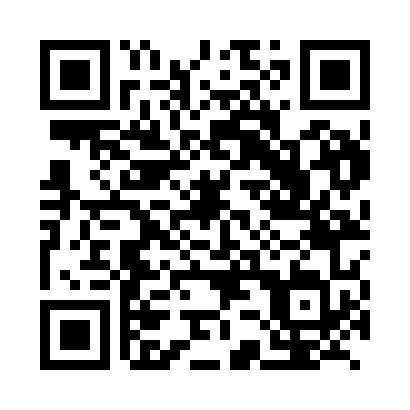 Prayer times for Benjo, CameroonWed 1 May 2024 - Fri 31 May 2024High Latitude Method: NonePrayer Calculation Method: Muslim World LeagueAsar Calculation Method: ShafiPrayer times provided by https://www.salahtimes.comDateDayFajrSunriseDhuhrAsrMaghribIsha1Wed4:546:0612:163:346:267:342Thu4:546:0612:163:346:267:343Fri4:536:0612:163:346:267:344Sat4:536:0512:163:356:267:345Sun4:536:0512:163:356:267:346Mon4:526:0512:163:356:267:357Tue4:526:0512:163:366:267:358Wed4:526:0512:153:366:267:359Thu4:526:0412:153:366:267:3510Fri4:516:0412:153:376:277:3511Sat4:516:0412:153:376:277:3612Sun4:516:0412:153:376:277:3613Mon4:506:0412:153:376:277:3614Tue4:506:0412:153:386:277:3615Wed4:506:0412:153:386:277:3616Thu4:506:0412:153:386:277:3717Fri4:506:0412:153:396:277:3718Sat4:496:0312:153:396:277:3719Sun4:496:0312:163:396:287:3720Mon4:496:0312:163:396:287:3821Tue4:496:0312:163:406:287:3822Wed4:496:0312:163:406:287:3823Thu4:496:0312:163:406:287:3924Fri4:496:0312:163:416:297:3925Sat4:496:0312:163:416:297:3926Sun4:486:0312:163:416:297:3927Mon4:486:0312:163:416:297:4028Tue4:486:0312:163:426:297:4029Wed4:486:0312:163:426:307:4030Thu4:486:0412:173:426:307:4131Fri4:486:0412:173:436:307:41